Государственное бюджетное профессиональное образовательное учреждениеСамарской области«Нефтегорский государственный техникум»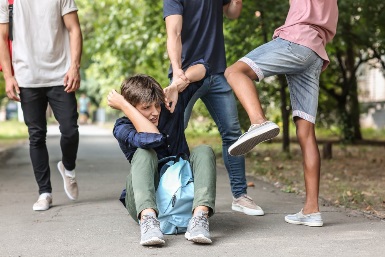 Современные технологиипо педагогической профилактике правонарушений несовершеннолетних (памятка для педагогов)г. Нефтегорск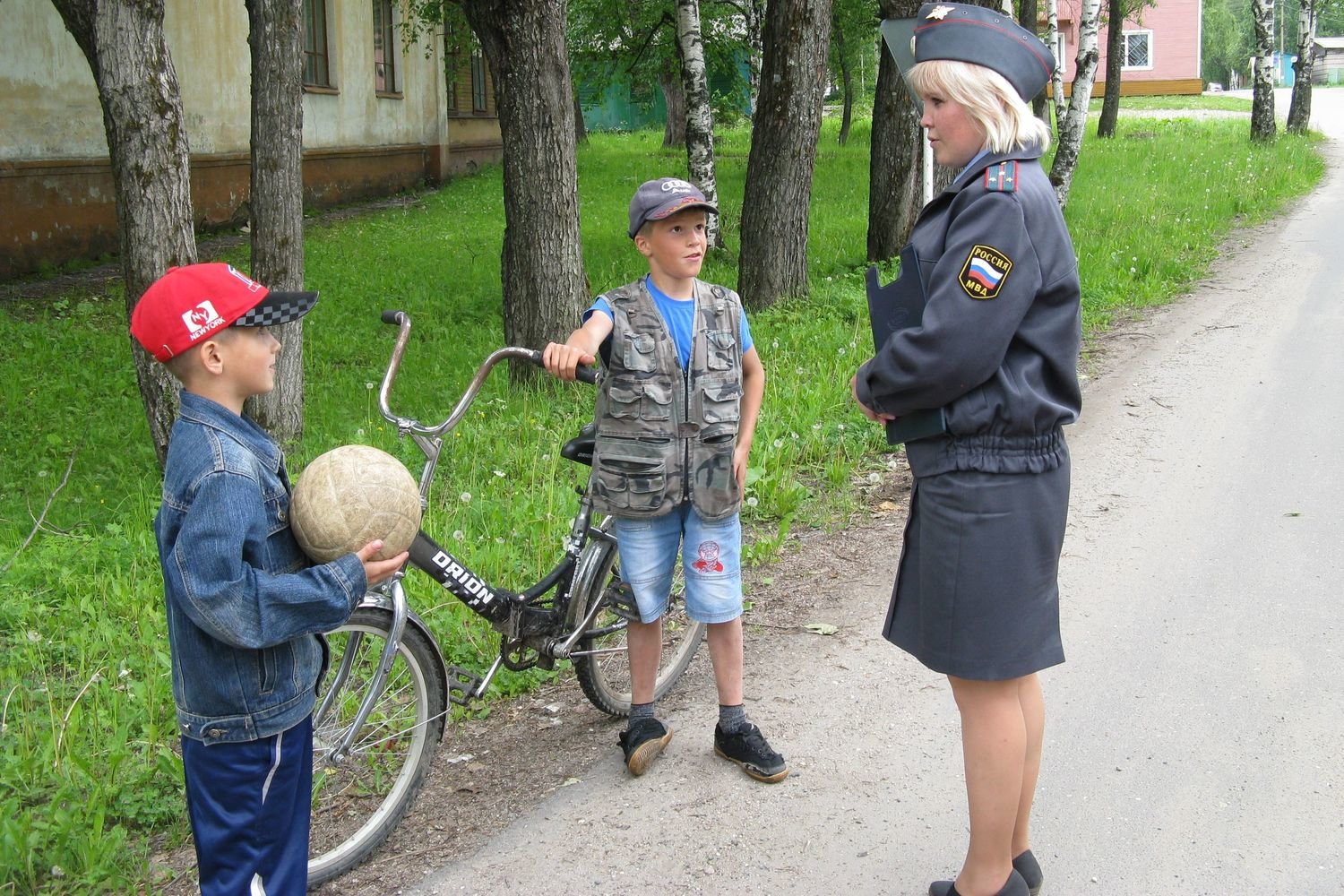 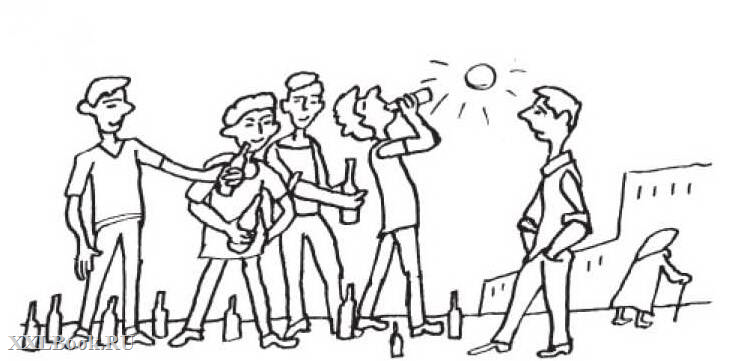 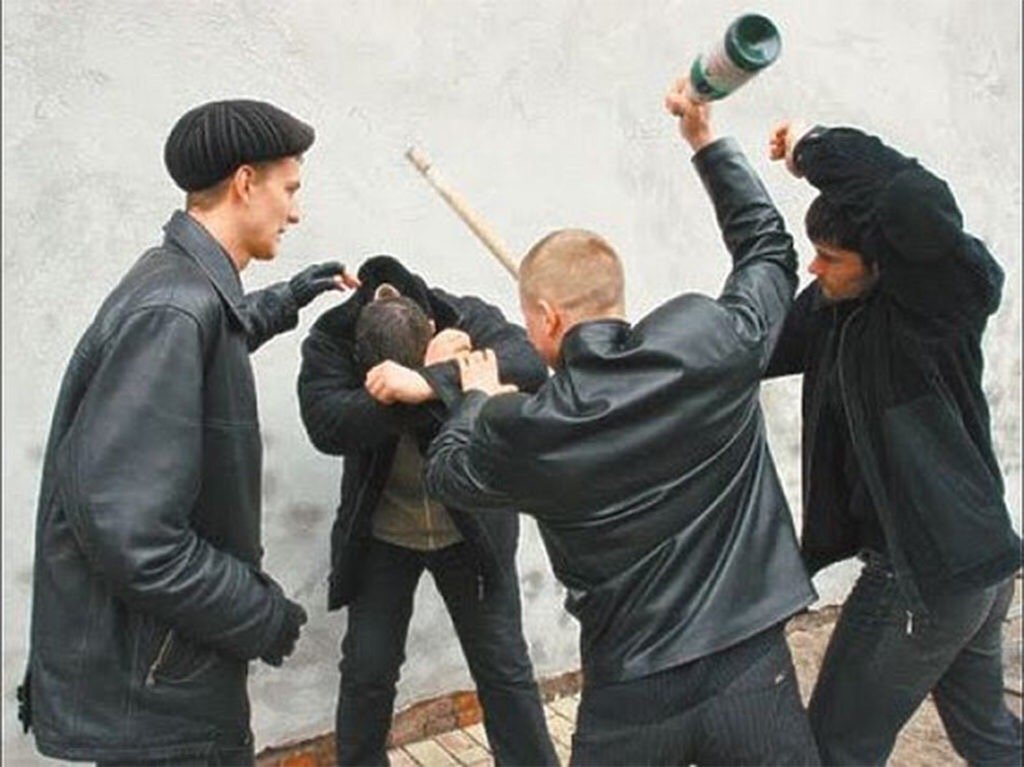 